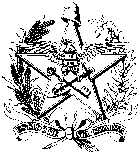 ESTADO DE SANTA CATARINA                                         REQUERIMENTO DE LICENÇA PARA TRATAMENTO DE                                                                                                      INTERESSES PARTICULARES, SEM REMUNERAÇÃO                                                         SERVIDORMLR-135ESTADO DE SANTA CATARINA                                         REQUERIMENTO DE LICENÇA PARA TRATAMENTO DE                                                                                                      INTERESSES PARTICULARES, SEM REMUNERAÇÃO                                                             GERÊNCIA/EQUIVALENTE DA ÁREA DE LOTAÇÃO DO SERVIDORDIRETORIA/EQUIVALENTE DA ÁREA DE LOTAÇÃO DO SERVIDORSETORIAL/SECCIONAL DE GESTÃO DE PESSOASTITULAR/DIRIGENTE DO ÓRGÃO/ENTIDADE DE LOTAÇÃOMLR-135ESTADO DE SANTA CATARINA                                         REQUERIMENTO DE LICENÇA PARA TRATAMENTO DE                                                                                                      INTERESSES PARTICULARES, SEM REMUNERAÇÃO                                                            NOTAS EXPLICATIVASMLR-135DESCRIÇÃO DO ÓRGÃO/ENTIDADE DESCRIÇÃO DO ÓRGÃO/ENTIDADE LOCAL DE TRABALHO (SIGLA) MUNICÍPIO DO LOCAL DE TRABALHODADOS CADASTRAIS E FUNCIONAISDADOS CADASTRAIS E FUNCIONAISDADOS CADASTRAIS E FUNCIONAISDADOS CADASTRAIS E FUNCIONAISDADOS CADASTRAIS E FUNCIONAISDADOS CADASTRAIS E FUNCIONAISDADOS CADASTRAIS E FUNCIONAISDADOS CADASTRAIS E FUNCIONAISDADOS CADASTRAIS E FUNCIONAISDADOS CADASTRAIS E FUNCIONAISCPF CPF CPF CPF CPF MATRÍCULA - DÍGITO VERIFICADOR - VÍNCULO      -   -   MATRÍCULA - DÍGITO VERIFICADOR - VÍNCULO      -   -   MATRÍCULA - DÍGITO VERIFICADOR - VÍNCULO      -   -   MATRÍCULA - DÍGITO VERIFICADOR - VÍNCULO      -   -   MATRÍCULA - DÍGITO VERIFICADOR - VÍNCULO      -   -   NOME COMPLETO (SEM ABREVIAR )NOME COMPLETO (SEM ABREVIAR )NOME COMPLETO (SEM ABREVIAR )NOME COMPLETO (SEM ABREVIAR )NOME COMPLETO (SEM ABREVIAR )NOME COMPLETO (SEM ABREVIAR )NOME COMPLETO (SEM ABREVIAR )NOME COMPLETO (SEM ABREVIAR )NOME COMPLETO (SEM ABREVIAR )NOME COMPLETO (SEM ABREVIAR )CARGO CARGO CARGO CARGO CARGO COMPETÊNCIA/FUNÇÃO COMPETÊNCIA/FUNÇÃO COMPETÊNCIA/FUNÇÃO COMPETÊNCIA/FUNÇÃO COMPETÊNCIA/FUNÇÃO DADOS DA SOLICITAÇÃODADOS DA SOLICITAÇÃODADOS DA SOLICITAÇÃODADOS DA SOLICITAÇÃODADOS DA SOLICITAÇÃODADOS DA SOLICITAÇÃODADOS DA SOLICITAÇÃODADOS DA SOLICITAÇÃODADOS DA SOLICITAÇÃODADOS DA SOLICITAÇÃORELAÇÃO DE TRABALHO PERMITIDA: EFETIVO ESTÁVEL          RELAÇÃO DE TRABALHO PERMITIDA: EFETIVO ESTÁVEL          RELAÇÃO DE TRABALHO PERMITIDA: EFETIVO ESTÁVEL          RELAÇÃO DE TRABALHO PERMITIDA: EFETIVO ESTÁVEL          RELAÇÃO DE TRABALHO PERMITIDA: EFETIVO ESTÁVEL          RELAÇÃO DE TRABALHO PERMITIDA: EFETIVO ESTÁVEL          RELAÇÃO DE TRABALHO PERMITIDA: EFETIVO ESTÁVEL          RELAÇÃO DE TRABALHO PERMITIDA: EFETIVO ESTÁVEL          RELAÇÃO DE TRABALHO PERMITIDA: EFETIVO ESTÁVEL          RELAÇÃO DE TRABALHO PERMITIDA: EFETIVO ESTÁVEL          SOLICITAÇÃO (1)  CONCESSÃO DA LICENÇA                    PRORROGAÇÃO DA LICENÇA                    INTERRUPÇÃO DA LICENÇA                                                        SOLICITAÇÃO (1)  CONCESSÃO DA LICENÇA                    PRORROGAÇÃO DA LICENÇA                    INTERRUPÇÃO DA LICENÇA                                                        SOLICITAÇÃO (1)  CONCESSÃO DA LICENÇA                    PRORROGAÇÃO DA LICENÇA                    INTERRUPÇÃO DA LICENÇA                                                        SOLICITAÇÃO (1)  CONCESSÃO DA LICENÇA                    PRORROGAÇÃO DA LICENÇA                    INTERRUPÇÃO DA LICENÇA                                                        SOLICITAÇÃO (1)  CONCESSÃO DA LICENÇA                    PRORROGAÇÃO DA LICENÇA                    INTERRUPÇÃO DA LICENÇA                                                        SOLICITAÇÃO (1)  CONCESSÃO DA LICENÇA                    PRORROGAÇÃO DA LICENÇA                    INTERRUPÇÃO DA LICENÇA                                                        SOLICITAÇÃO (1)  CONCESSÃO DA LICENÇA                    PRORROGAÇÃO DA LICENÇA                    INTERRUPÇÃO DA LICENÇA                                                        SOLICITAÇÃO (1)  CONCESSÃO DA LICENÇA                    PRORROGAÇÃO DA LICENÇA                    INTERRUPÇÃO DA LICENÇA                                                        SOLICITAÇÃO (1)  CONCESSÃO DA LICENÇA                    PRORROGAÇÃO DA LICENÇA                    INTERRUPÇÃO DA LICENÇA                                                        SOLICITAÇÃO (1)  CONCESSÃO DA LICENÇA                    PRORROGAÇÃO DA LICENÇA                    INTERRUPÇÃO DA LICENÇA                                                        DATA DE INÍCIO DO AFASTAMENTO    /      /      DATA DE INÍCIO DO AFASTAMENTO    /      /      DATA DE INÍCIO DO AFASTAMENTO    /      /      DATA FIM DO AFASTAMENTO     /      /      DATA FIM DO AFASTAMENTO     /      /      DATA FIM DO AFASTAMENTO     /      /      DATA FIM DO AFASTAMENTO     /      /      DATA FIM DO AFASTAMENTO     /      /      DATA FIM DO AFASTAMENTO     /      /      DATA FIM DO AFASTAMENTO     /      /      JUSTIFICATIVA (2) JUSTIFICATIVA (2) JUSTIFICATIVA (2) JUSTIFICATIVA (2) JUSTIFICATIVA (2) JUSTIFICATIVA (2) JUSTIFICATIVA (2) JUSTIFICATIVA (2) JUSTIFICATIVA (2) JUSTIFICATIVA (2)  ENDEREÇO ENDEREÇO ENDEREÇO ENDEREÇO ENDEREÇO ENDEREÇO ENDEREÇO ENDEREÇO ENDEREÇO ENDEREÇOLOGRADOURO (RUA, AVENIDA, SERVIDÃO)LOGRADOURO (RUA, AVENIDA, SERVIDÃO)LOGRADOURO (RUA, AVENIDA, SERVIDÃO)LOGRADOURO (RUA, AVENIDA, SERVIDÃO)LOGRADOURO (RUA, AVENIDA, SERVIDÃO)LOGRADOURO (RUA, AVENIDA, SERVIDÃO)LOGRADOURO (RUA, AVENIDA, SERVIDÃO)LOGRADOURO (RUA, AVENIDA, SERVIDÃO)LOGRADOURO (RUA, AVENIDA, SERVIDÃO)NÚMEROBAIRROBAIRROBAIRROBAIRROMUNICÍPIOMUNICÍPIOMUNICÍPIOMUNICÍPIOMUNICÍPIOMUNICÍPIOCEP      -    REFERÊNCIAREFERÊNCIAREFERÊNCIAREFERÊNCIAREFERÊNCIAREFERÊNCIAUFPAÍSPAÍSTELEFONE  DE   CONTATO 1 (    )      TELEFONE  DE   CONTATO 1 (    )      TELEFONE  DE   CONTATO 2(    )      TELEFONE  DE   CONTATO 2(    )      TELEFONE  DE   CONTATO 2(    )      TELEFONE  DE   CONTATO 2(    )      CELULAR(    )      CELULAR(    )      CELULAR(    )      CELULAR(    )      DECLARAÇÃO (Leitura e Preenchimento Obrigatórios)DECLARO, PARA OS DEVIDOS FINS E DIREITOS, QUE: * ESTOU CIENTE QUE O AFASTAMENTO TEM VIGÊNCIA DE         /      /        A      /      /      , E QUE AO TÉRMINO DO AFASTAMENTO DEVEREI RETORNAR AS MINHAS ATIVIDADES OU SOLICITAR PRORROGAÇÃO DA MESMA, COM ANTECEDÊNCIA DO TÉRMINO. CASO CONTRÁRIO, SERÃO LANÇADAS FALTAS INJUSTIFICADAS E SE EU NÃO ME APRESENTAR ATÉ 30 (TRINTA) DIAS DO TÉRMINO DA LICENÇA SERÁ ABERTO PROCESSO DISCIPLINAR; * MEU ENDEREÇO DOMICILIAR É O CONSTANTE NESTE REQUERIMENTO E QUAISQUER ALTERAÇÕES DEVEREI COMUNICAR AO SETORIAL/SECCIONAL DE GESTÃO DE PESSOAS DO MEU ÓRGÃO DE LOTAÇÃO, PARA MANTÊ-LO ATUALIZADO;* ESTOU CIENTE QUE A ADMINISTRAÇÃO PÚBLICA PODE SUSPENDER A QUALQUER TEMPO ESTA LICENÇA, COMPROVADO O INTERESSE PÚBLICO, SENDO QUE DEVEREI REASSUMIR O EXERCÍCIO DO CARGO NO PRAZO MÁXIMO DE 60 (SESSENTA) DIAS A PARTIR DA COMUNICAÇÃO DA SUSPENSÃO.DECLARAÇÃO (Leitura e Preenchimento Obrigatórios)DECLARO, PARA OS DEVIDOS FINS E DIREITOS, QUE: * ESTOU CIENTE QUE O AFASTAMENTO TEM VIGÊNCIA DE         /      /        A      /      /      , E QUE AO TÉRMINO DO AFASTAMENTO DEVEREI RETORNAR AS MINHAS ATIVIDADES OU SOLICITAR PRORROGAÇÃO DA MESMA, COM ANTECEDÊNCIA DO TÉRMINO. CASO CONTRÁRIO, SERÃO LANÇADAS FALTAS INJUSTIFICADAS E SE EU NÃO ME APRESENTAR ATÉ 30 (TRINTA) DIAS DO TÉRMINO DA LICENÇA SERÁ ABERTO PROCESSO DISCIPLINAR; * MEU ENDEREÇO DOMICILIAR É O CONSTANTE NESTE REQUERIMENTO E QUAISQUER ALTERAÇÕES DEVEREI COMUNICAR AO SETORIAL/SECCIONAL DE GESTÃO DE PESSOAS DO MEU ÓRGÃO DE LOTAÇÃO, PARA MANTÊ-LO ATUALIZADO;* ESTOU CIENTE QUE A ADMINISTRAÇÃO PÚBLICA PODE SUSPENDER A QUALQUER TEMPO ESTA LICENÇA, COMPROVADO O INTERESSE PÚBLICO, SENDO QUE DEVEREI REASSUMIR O EXERCÍCIO DO CARGO NO PRAZO MÁXIMO DE 60 (SESSENTA) DIAS A PARTIR DA COMUNICAÇÃO DA SUSPENSÃO.DECLARAÇÃO (Leitura e Preenchimento Obrigatórios)DECLARO, PARA OS DEVIDOS FINS E DIREITOS, QUE: * ESTOU CIENTE QUE O AFASTAMENTO TEM VIGÊNCIA DE         /      /        A      /      /      , E QUE AO TÉRMINO DO AFASTAMENTO DEVEREI RETORNAR AS MINHAS ATIVIDADES OU SOLICITAR PRORROGAÇÃO DA MESMA, COM ANTECEDÊNCIA DO TÉRMINO. CASO CONTRÁRIO, SERÃO LANÇADAS FALTAS INJUSTIFICADAS E SE EU NÃO ME APRESENTAR ATÉ 30 (TRINTA) DIAS DO TÉRMINO DA LICENÇA SERÁ ABERTO PROCESSO DISCIPLINAR; * MEU ENDEREÇO DOMICILIAR É O CONSTANTE NESTE REQUERIMENTO E QUAISQUER ALTERAÇÕES DEVEREI COMUNICAR AO SETORIAL/SECCIONAL DE GESTÃO DE PESSOAS DO MEU ÓRGÃO DE LOTAÇÃO, PARA MANTÊ-LO ATUALIZADO;* ESTOU CIENTE QUE A ADMINISTRAÇÃO PÚBLICA PODE SUSPENDER A QUALQUER TEMPO ESTA LICENÇA, COMPROVADO O INTERESSE PÚBLICO, SENDO QUE DEVEREI REASSUMIR O EXERCÍCIO DO CARGO NO PRAZO MÁXIMO DE 60 (SESSENTA) DIAS A PARTIR DA COMUNICAÇÃO DA SUSPENSÃO.DECLARAÇÃO (Leitura e Preenchimento Obrigatórios)DECLARO, PARA OS DEVIDOS FINS E DIREITOS, QUE: * ESTOU CIENTE QUE O AFASTAMENTO TEM VIGÊNCIA DE         /      /        A      /      /      , E QUE AO TÉRMINO DO AFASTAMENTO DEVEREI RETORNAR AS MINHAS ATIVIDADES OU SOLICITAR PRORROGAÇÃO DA MESMA, COM ANTECEDÊNCIA DO TÉRMINO. CASO CONTRÁRIO, SERÃO LANÇADAS FALTAS INJUSTIFICADAS E SE EU NÃO ME APRESENTAR ATÉ 30 (TRINTA) DIAS DO TÉRMINO DA LICENÇA SERÁ ABERTO PROCESSO DISCIPLINAR; * MEU ENDEREÇO DOMICILIAR É O CONSTANTE NESTE REQUERIMENTO E QUAISQUER ALTERAÇÕES DEVEREI COMUNICAR AO SETORIAL/SECCIONAL DE GESTÃO DE PESSOAS DO MEU ÓRGÃO DE LOTAÇÃO, PARA MANTÊ-LO ATUALIZADO;* ESTOU CIENTE QUE A ADMINISTRAÇÃO PÚBLICA PODE SUSPENDER A QUALQUER TEMPO ESTA LICENÇA, COMPROVADO O INTERESSE PÚBLICO, SENDO QUE DEVEREI REASSUMIR O EXERCÍCIO DO CARGO NO PRAZO MÁXIMO DE 60 (SESSENTA) DIAS A PARTIR DA COMUNICAÇÃO DA SUSPENSÃO.DECLARAÇÃO (Leitura e Preenchimento Obrigatórios)DECLARO, PARA OS DEVIDOS FINS E DIREITOS, QUE: * ESTOU CIENTE QUE O AFASTAMENTO TEM VIGÊNCIA DE         /      /        A      /      /      , E QUE AO TÉRMINO DO AFASTAMENTO DEVEREI RETORNAR AS MINHAS ATIVIDADES OU SOLICITAR PRORROGAÇÃO DA MESMA, COM ANTECEDÊNCIA DO TÉRMINO. CASO CONTRÁRIO, SERÃO LANÇADAS FALTAS INJUSTIFICADAS E SE EU NÃO ME APRESENTAR ATÉ 30 (TRINTA) DIAS DO TÉRMINO DA LICENÇA SERÁ ABERTO PROCESSO DISCIPLINAR; * MEU ENDEREÇO DOMICILIAR É O CONSTANTE NESTE REQUERIMENTO E QUAISQUER ALTERAÇÕES DEVEREI COMUNICAR AO SETORIAL/SECCIONAL DE GESTÃO DE PESSOAS DO MEU ÓRGÃO DE LOTAÇÃO, PARA MANTÊ-LO ATUALIZADO;* ESTOU CIENTE QUE A ADMINISTRAÇÃO PÚBLICA PODE SUSPENDER A QUALQUER TEMPO ESTA LICENÇA, COMPROVADO O INTERESSE PÚBLICO, SENDO QUE DEVEREI REASSUMIR O EXERCÍCIO DO CARGO NO PRAZO MÁXIMO DE 60 (SESSENTA) DIAS A PARTIR DA COMUNICAÇÃO DA SUSPENSÃO.DECLARAÇÃO (Leitura e Preenchimento Obrigatórios)DECLARO, PARA OS DEVIDOS FINS E DIREITOS, QUE: * ESTOU CIENTE QUE O AFASTAMENTO TEM VIGÊNCIA DE         /      /        A      /      /      , E QUE AO TÉRMINO DO AFASTAMENTO DEVEREI RETORNAR AS MINHAS ATIVIDADES OU SOLICITAR PRORROGAÇÃO DA MESMA, COM ANTECEDÊNCIA DO TÉRMINO. CASO CONTRÁRIO, SERÃO LANÇADAS FALTAS INJUSTIFICADAS E SE EU NÃO ME APRESENTAR ATÉ 30 (TRINTA) DIAS DO TÉRMINO DA LICENÇA SERÁ ABERTO PROCESSO DISCIPLINAR; * MEU ENDEREÇO DOMICILIAR É O CONSTANTE NESTE REQUERIMENTO E QUAISQUER ALTERAÇÕES DEVEREI COMUNICAR AO SETORIAL/SECCIONAL DE GESTÃO DE PESSOAS DO MEU ÓRGÃO DE LOTAÇÃO, PARA MANTÊ-LO ATUALIZADO;* ESTOU CIENTE QUE A ADMINISTRAÇÃO PÚBLICA PODE SUSPENDER A QUALQUER TEMPO ESTA LICENÇA, COMPROVADO O INTERESSE PÚBLICO, SENDO QUE DEVEREI REASSUMIR O EXERCÍCIO DO CARGO NO PRAZO MÁXIMO DE 60 (SESSENTA) DIAS A PARTIR DA COMUNICAÇÃO DA SUSPENSÃO.DECLARAÇÃO (Leitura e Preenchimento Obrigatórios)DECLARO, PARA OS DEVIDOS FINS E DIREITOS, QUE: * ESTOU CIENTE QUE O AFASTAMENTO TEM VIGÊNCIA DE         /      /        A      /      /      , E QUE AO TÉRMINO DO AFASTAMENTO DEVEREI RETORNAR AS MINHAS ATIVIDADES OU SOLICITAR PRORROGAÇÃO DA MESMA, COM ANTECEDÊNCIA DO TÉRMINO. CASO CONTRÁRIO, SERÃO LANÇADAS FALTAS INJUSTIFICADAS E SE EU NÃO ME APRESENTAR ATÉ 30 (TRINTA) DIAS DO TÉRMINO DA LICENÇA SERÁ ABERTO PROCESSO DISCIPLINAR; * MEU ENDEREÇO DOMICILIAR É O CONSTANTE NESTE REQUERIMENTO E QUAISQUER ALTERAÇÕES DEVEREI COMUNICAR AO SETORIAL/SECCIONAL DE GESTÃO DE PESSOAS DO MEU ÓRGÃO DE LOTAÇÃO, PARA MANTÊ-LO ATUALIZADO;* ESTOU CIENTE QUE A ADMINISTRAÇÃO PÚBLICA PODE SUSPENDER A QUALQUER TEMPO ESTA LICENÇA, COMPROVADO O INTERESSE PÚBLICO, SENDO QUE DEVEREI REASSUMIR O EXERCÍCIO DO CARGO NO PRAZO MÁXIMO DE 60 (SESSENTA) DIAS A PARTIR DA COMUNICAÇÃO DA SUSPENSÃO.DECLARAÇÃO (Leitura e Preenchimento Obrigatórios)DECLARO, PARA OS DEVIDOS FINS E DIREITOS, QUE: * ESTOU CIENTE QUE O AFASTAMENTO TEM VIGÊNCIA DE         /      /        A      /      /      , E QUE AO TÉRMINO DO AFASTAMENTO DEVEREI RETORNAR AS MINHAS ATIVIDADES OU SOLICITAR PRORROGAÇÃO DA MESMA, COM ANTECEDÊNCIA DO TÉRMINO. CASO CONTRÁRIO, SERÃO LANÇADAS FALTAS INJUSTIFICADAS E SE EU NÃO ME APRESENTAR ATÉ 30 (TRINTA) DIAS DO TÉRMINO DA LICENÇA SERÁ ABERTO PROCESSO DISCIPLINAR; * MEU ENDEREÇO DOMICILIAR É O CONSTANTE NESTE REQUERIMENTO E QUAISQUER ALTERAÇÕES DEVEREI COMUNICAR AO SETORIAL/SECCIONAL DE GESTÃO DE PESSOAS DO MEU ÓRGÃO DE LOTAÇÃO, PARA MANTÊ-LO ATUALIZADO;* ESTOU CIENTE QUE A ADMINISTRAÇÃO PÚBLICA PODE SUSPENDER A QUALQUER TEMPO ESTA LICENÇA, COMPROVADO O INTERESSE PÚBLICO, SENDO QUE DEVEREI REASSUMIR O EXERCÍCIO DO CARGO NO PRAZO MÁXIMO DE 60 (SESSENTA) DIAS A PARTIR DA COMUNICAÇÃO DA SUSPENSÃO.DECLARAÇÃO (Leitura e Preenchimento Obrigatórios)DECLARO, PARA OS DEVIDOS FINS E DIREITOS, QUE: * ESTOU CIENTE QUE O AFASTAMENTO TEM VIGÊNCIA DE         /      /        A      /      /      , E QUE AO TÉRMINO DO AFASTAMENTO DEVEREI RETORNAR AS MINHAS ATIVIDADES OU SOLICITAR PRORROGAÇÃO DA MESMA, COM ANTECEDÊNCIA DO TÉRMINO. CASO CONTRÁRIO, SERÃO LANÇADAS FALTAS INJUSTIFICADAS E SE EU NÃO ME APRESENTAR ATÉ 30 (TRINTA) DIAS DO TÉRMINO DA LICENÇA SERÁ ABERTO PROCESSO DISCIPLINAR; * MEU ENDEREÇO DOMICILIAR É O CONSTANTE NESTE REQUERIMENTO E QUAISQUER ALTERAÇÕES DEVEREI COMUNICAR AO SETORIAL/SECCIONAL DE GESTÃO DE PESSOAS DO MEU ÓRGÃO DE LOTAÇÃO, PARA MANTÊ-LO ATUALIZADO;* ESTOU CIENTE QUE A ADMINISTRAÇÃO PÚBLICA PODE SUSPENDER A QUALQUER TEMPO ESTA LICENÇA, COMPROVADO O INTERESSE PÚBLICO, SENDO QUE DEVEREI REASSUMIR O EXERCÍCIO DO CARGO NO PRAZO MÁXIMO DE 60 (SESSENTA) DIAS A PARTIR DA COMUNICAÇÃO DA SUSPENSÃO.DECLARAÇÃO (Leitura e Preenchimento Obrigatórios)DECLARO, PARA OS DEVIDOS FINS E DIREITOS, QUE: * ESTOU CIENTE QUE O AFASTAMENTO TEM VIGÊNCIA DE         /      /        A      /      /      , E QUE AO TÉRMINO DO AFASTAMENTO DEVEREI RETORNAR AS MINHAS ATIVIDADES OU SOLICITAR PRORROGAÇÃO DA MESMA, COM ANTECEDÊNCIA DO TÉRMINO. CASO CONTRÁRIO, SERÃO LANÇADAS FALTAS INJUSTIFICADAS E SE EU NÃO ME APRESENTAR ATÉ 30 (TRINTA) DIAS DO TÉRMINO DA LICENÇA SERÁ ABERTO PROCESSO DISCIPLINAR; * MEU ENDEREÇO DOMICILIAR É O CONSTANTE NESTE REQUERIMENTO E QUAISQUER ALTERAÇÕES DEVEREI COMUNICAR AO SETORIAL/SECCIONAL DE GESTÃO DE PESSOAS DO MEU ÓRGÃO DE LOTAÇÃO, PARA MANTÊ-LO ATUALIZADO;* ESTOU CIENTE QUE A ADMINISTRAÇÃO PÚBLICA PODE SUSPENDER A QUALQUER TEMPO ESTA LICENÇA, COMPROVADO O INTERESSE PÚBLICO, SENDO QUE DEVEREI REASSUMIR O EXERCÍCIO DO CARGO NO PRAZO MÁXIMO DE 60 (SESSENTA) DIAS A PARTIR DA COMUNICAÇÃO DA SUSPENSÃO.TERMO DE OPÇÃO PREVIDENCIÁRIO - RPPS (Leitura e Marcação Obrigatórias)NOS TERMOS DO § 4º, DO ART. 4º, DA LEI COMPLEMENTAR Nº 412/2008, ALTERADO PELA LEI COMPLEMENTAR 662 DE 11 DE DEZEMBRO DE 2015, NOS CASOS DE AFASTAMENTO OU DE LICENCIAMENTO DOS CARGOS OU DAS FUNÇÕES EXERCIDAS, SEM VENCIMENTO, REMUNERAÇÃO OU SUBSÍDIO, O SERVIDOR PODERÁ OPTAR PELO RECOLHIMENTO MENSAL OU NÃO DAS SUAS CONTRIBUIÇÕES PREVIDENCIÁRIAS E DA PARTE PATRONAL.   OPTO PELO RECOLHIMENTO, PARA MANTER MINHA CONDIÇÃO DE SEGURADO AO RPPS. OPTO PELO NÃO RECOLHIMENTO. DECLARO CIÊNCIA DE PERDER MINHA CONDIÇÃO DE SEGURADO DO RPPS DURANTE O PERÍODO DO AFASTAMENTO.TERMO DE OPÇÃO PREVIDENCIÁRIO - RPPS (Leitura e Marcação Obrigatórias)NOS TERMOS DO § 4º, DO ART. 4º, DA LEI COMPLEMENTAR Nº 412/2008, ALTERADO PELA LEI COMPLEMENTAR 662 DE 11 DE DEZEMBRO DE 2015, NOS CASOS DE AFASTAMENTO OU DE LICENCIAMENTO DOS CARGOS OU DAS FUNÇÕES EXERCIDAS, SEM VENCIMENTO, REMUNERAÇÃO OU SUBSÍDIO, O SERVIDOR PODERÁ OPTAR PELO RECOLHIMENTO MENSAL OU NÃO DAS SUAS CONTRIBUIÇÕES PREVIDENCIÁRIAS E DA PARTE PATRONAL.   OPTO PELO RECOLHIMENTO, PARA MANTER MINHA CONDIÇÃO DE SEGURADO AO RPPS. OPTO PELO NÃO RECOLHIMENTO. DECLARO CIÊNCIA DE PERDER MINHA CONDIÇÃO DE SEGURADO DO RPPS DURANTE O PERÍODO DO AFASTAMENTO.DATA    /      /      CARIMBO E ASSINATURA DO SERVIDORINFORMAÇÃO (3)INFORMAÇÃO (3)DATACARIMBO E ASSINATURA – GERENTE DA ÁREA DE LOTAÇÃO DO SERVIDOR   APROVADO:   APROVADO:                      NÃO APROVADO: DATACARIMBO E ASSINATURA – DIRETOR DA ÁREA DE LOTAÇÃO DO SERVIDORCARIMBO E ASSINATURA – DIRETOR DA ÁREA DE LOTAÇÃO DO SERVIDORPARECER TÉCNICO  (CITAR EMBASAMENTO LEGAL, SEMPRE QUE NECESSÁRIO) (4)  PARECER TÉCNICO  (CITAR EMBASAMENTO LEGAL, SEMPRE QUE NECESSÁRIO) (4)  DATACARIMBO E ASSINATURA DO RESPONSÁVEL – SETORIAL/SECIONALAUTORIZO A LIBERAÇÃO DO SERVIDOR:  AUTORIZO A LIBERAÇÃO DO SERVIDOR:  NÃO AUTORIZO A LIBERAÇÃO DO SERVIDOR: JUSTIFICATIVA, NO CASO DE NÃO AUTORIZAÇÃOJUSTIFICATIVA, NO CASO DE NÃO AUTORIZAÇÃOJUSTIFICATIVA, NO CASO DE NÃO AUTORIZAÇÃODATACARIMBO E ASSINATURACARIMBO E ASSINATURA (1) CONCESSÃO: A LICENÇA PODE SER CONCEDIDA POR ATÉ 3 (TRÊS) ANOS, PODENDO SER RENOVADA 1 (UMA) VEZ, POR IGUAL PERÍODO.PRORROGAÇÃO: QUANDO O SERVIDOR ESTÁ USUFRUINDO A LICENÇA E DESEJA CONTINUAR A USUFRUÍ-LA. DEVE SER SOLICITADA COM ANTECEDÊNCIA DO TÉRMINO PREVISTO DA LICENÇA CONCEDIDA OU RENOVADA. INTERRUPÇÃO: QUANDO O SERVIDOR ESTÁ USUFRUINDO A LICENÇA E TIVER INTERESSE EM RETORNAR AO TRABALHO, COM JUSTIFICATIVA PERTINENTE.  A INTERRUPÇÃO SERÁ SUBMETIDA À ANÁLISE E DESPACHO DA ADMINISTRAÇÃO PÚBLICA E PODERÁ SER SOLICITADA A QUALQUER TEMPO.(2) A JUSTIFICATIVA DO SERVIDOR É OBRIGATÓRIA E DEVE CONTER A REAL NECESSIDADE DA LICENÇA, OU SEJA, FATOS E/OU RAZÕES MOTIVADORAS DO AFASTAMENTO, UMA VEZ QUE HÁ NECESSIDADE DE SEREM IDENTIFICADOS OS IMPEDIMENTOS LEGAIS EXPRESSOS, BEM COMO A CONVENIÊNCIA E OPORTUNIDADE DO MESMO.  (3) É OBRIGATÓRIA A INFORMAÇÃO DA CHEFIA IMEDIATA (GERENTE/RESPONSÁVEL DA ÁREA DE ATUAÇÃO DO SERVIDOR) MANIFESTANDO-SE SOBRE A CONVENIÊNCIA, A OPORTUNIDADE E A VIABILIDADE DO AFASTAMENTO OU INTERRUPÇÃO DO MESMO, CONSIDERANDO OS INTERESSES DA ADMINISTRAÇÃO PÚBLICA.(4) O PARECER TÉCNICO DEVE CONTER A ANÁLISE TÉCNICA DA VIABILIDADE DO AFASTAMENTO OU DA INTERRUPÇÃO DO MESMO PELO SERVIDOR, EM FUNÇÃO DAS NORMAS E CONDIÇÕES LEGAIS EXIGIDAS.  ANEXOS:CONCESSÃO: NÃO HÁ ANEXOS OBRIGATÓRIOS. O SERVIDOR PODERÁ ANEXAR DOCUMENTOS QUE JULGAR NECESSÁRIO PARA REFORÇAR A JUSTIFICATIVA DO AFASTAMENTO REQUERIDO.** SE NÃO FOR A PRIMEIRA CONCESSÃO, ANEXAR CÓPIA DA(S) PORTARIA(S) DA(S) CONCESSÃO(ÕES) JÁ AUTORIZADA(S)PRORROGAÇÃO: CÓPIA DA PORTARIA DA LICENÇA QUE ESTÁ USUFRUINDO.INTERRUPÇÃO: CÓPIA DA PORTARIA DA LICENÇA QUE ESTÁ USUFRUINDO. O SERVIDOR PODERÁ ANEXAR DOCUMENTOS QUE JULGAR NECESSÁRIO PARA REFORÇAR A JUSTIFICATIVA PARA INTERRUPÇÃO DA LICENÇA QUE ESTÁ USUFRUINDO.